DIPLÔME	NATIONAL	DU	BREVET BLANC SESSION 2018Dès que le sujet vous est remis, assurez-vous qu’il soit completCe sujet comporte 6 pages numérotées de la 1/5 à la page 5/5ATTENTION : ANNEXE page(s) 5 est à rendre avec la copieL’utilisation du dictionnaire et de la calculatrice est interditeEXERCICE 1. Analyser et comprendre des documents en histoire ou engéographie (20 points)MATIERE (Histoire ou géo / la matière qui n’est pas en exo 2)– Titre du chapitreDocument 1 – Titre du document – source et annéeDocument 2 – Titre du document- source et annéeQuestions :Document 1.…… (Nbre de points)…… (points)……. ? (points)….. ? (points)Document 2.…. ? (points)…… (points)Relevez ….. (points)Document 1 et 2.En vous appuyant sur les documents et les exemples vus en cours, décrivez en quelques …….(points)EXERCICE 2. Maitriser différents langages pour raisonner et utiliser desrepères historiques et géographiques (20 points)MATIERE (Histoire ou Géo / la matière qui n’est pas en exo 1) – Titre du chapitreQuestions :Sous forme d’un développement construit d’une quinzaine de lignes, décrivez…… (15 points)Vous pouvez vous aider des mots suivants :Localisez et nommez sur la carte en annexe qui est à rendre avec la copie les repères suivant : (si l’exercice est en géo)Une mer de votre choixUn fleuve en France de votre choixUn massif montagneux en France de votre choixUne aire urbaine en France de votre choixUn pays frontalier de la France de votre choix OUPlacez sur la frise (si l’exercice est en histoire) en annexe qui est à rendre avec la copie les dates/évènements suivants : (5 points)EXERCICE 3. Mobiliser des compétences relevant de l’enseignement moral etcivique (10 points) Pas de points pour les questions, notation d’ensembleMettre la notionEXEMPLE : L’égalité entre les hommes et les femmesDocument 1 – Titre du document- Source et dateDocument 2 – Titre du document – Source et dateQuestions :Document 1 :1)	?2)	?3)	? Justifiez votre réponse.Document 2 :4)	?? Justifiez votre réponse.Situation :Exemple = Vous discutez avec vos amis de votre avenir professionnel. Julia confie qu’elle a pour projet de s’engager dans l’armée. Maurice lui répond :« La guerre ce n’est pas fait pour les filles ! ».Imaginez ce que vous pourrez dire à Maurice pour le convaincre que les fillespeuvent autant que les garçons s’engager dans l’armée française.ANNEXE DE L’EXERCICE 2 A RENDRE AVEC LA COPIE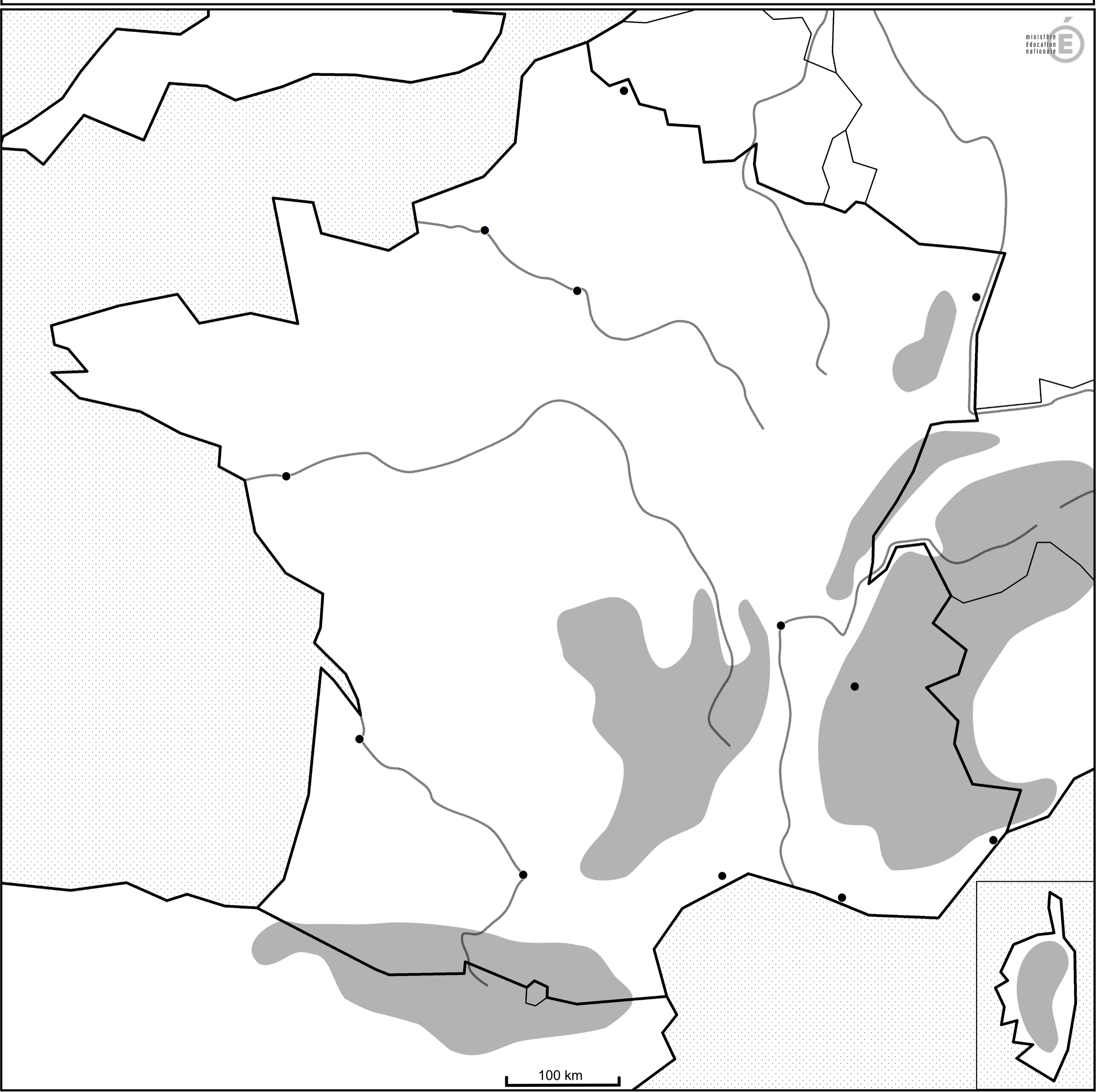 